Szczegółowe wytyczne dotyczące realizacji typu projektu nr 6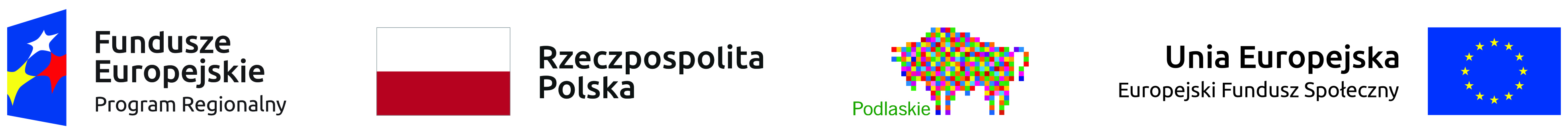 w ramach Działania 9.1Beneficjent realizujący projekt jest zobowiązany do informowania właściwych terytorialnie OPS,                  PCPR lub PUP o realizowanym projekcie i formach wsparcia otrzymywanych przez uczestników.Beneficjent realizujący projekt jest zobowiązany do współpracy z OWES w zakresie tworzenia miejsc pracy w podmiotach ekonomii społecznej.Beneficjent realizujący projekt jest zobowiązany do poinformowania właściwych terytorialnie ośrodków pomocy społecznej oraz organizacji partnerskich regionalnych i lokalnych, o których mowa w Programie Operacyjnym Pomoc Żywnościowa 2014-2020 (PO PŻ), o prowadzonej rekrutacji do projektu, a także do niepowielania wsparcia, które osoba lub rodzina zagrożona ubóstwem lub wykluczeniem społecznym uzyskuje w ramach działań towarzyszących w PO PŻ.Beneficjent realizujący projekt jest zobowiązany do tego, by na etapie rekrutacji do projektu zobligować uczestników projektu do dostarczenia dokumentów potwierdzających osiągnięcie efektywności społecznej oraz efektywności zatrudnieniowej.OPS i PCPR nie wdrażają samodzielnie instrumentów aktywnej integracji o charakterze zawodowym. W przypadku gdy wnioskodawcą lub partnerem jest OPS lub PCPR, to wdrożeniem instrumentów aktywizacji zawodowej zajmują się podmioty wyspecjalizowane w obszarze aktywizacji zawodowej, w szczególności:PUP i inne instytucje rynku pracy, o których mowa w ustawie z dnia 20 kwietnia 2004 r. 
o promocji zatrudnienia i instytucjach rynku pracy (Dz. U. z 2017 r. poz. 1065, z późn. zm.),CIS i KIS w zakresie reintegracji społecznej i zawodowej zgodnie z ustawą z dnia 13 czerwca  2003 r. o zatrudnieniu socjalnym,przedsiębiorstwa społeczne, o których mowa w Wytycznych Ministra Rozwoju i Finansów w zakresie realizacji przedsięwzięć w obszarze włączenia społecznego i zwalczania ubóstwa z wykorzystaniem środków Europejskiego Funduszu Społecznego i Europejskiego Funduszu Rozwoju Regionalnego na lata 2014-2020, organizacje pozarządowe, o których mowa w ustawie z dnia 24 kwietnia 2003 r. o działalności pożytku publicznego i o wolontariacie.Usługi aktywnej integracji o charakterze zawodowym w ramach projektów OPS lub PCPR 
są realizowane przez:partnerów OPS lub PCPR w ramach projektów partnerskich, PUP na podstawie porozumienia o realizacji Programu Aktywizacja i Integracja, o którym mowa w ustawie z dnia 20 kwietnia 2004 r. o promocji zatrudnienia i instytucjach rynku pracy i na zasadach określonych w tej ustawie,podmioty wybrane w ramach zlecenia zadania publicznego na zasadach określonych 
w ustawie z dnia 24 kwietnia 2003 r. o działalności pożytku publicznego i o wolontariacie lub w oparciu o art. 15a ustawy z dnia 27 kwietnia 2006 r. o spółdzielniach socjalnych;podmioty danej jednostki samorządu terytorialnego wyspecjalizowane w zakresie reintegracji zawodowej, o ile zostaną wskazane we wniosku o dofinansowanie projektu jako  realizatorzy projektu;podmioty wybrane na zasadach dotyczących udzielania zamówień określonych w  Wytycznych w zakresie kwalifikowalności wydatków w ramach Europejskiego Funduszu Rozwoju Regionalnego, Europejskiego Funduszu Społecznego oraz Funduszu Spójności na lata 2014-2020.